Denní Nabídka MenuSeznam alergenů na vyžádání u obsluhyDobrou chuť přeje kolektiv Obecního hostince Lodín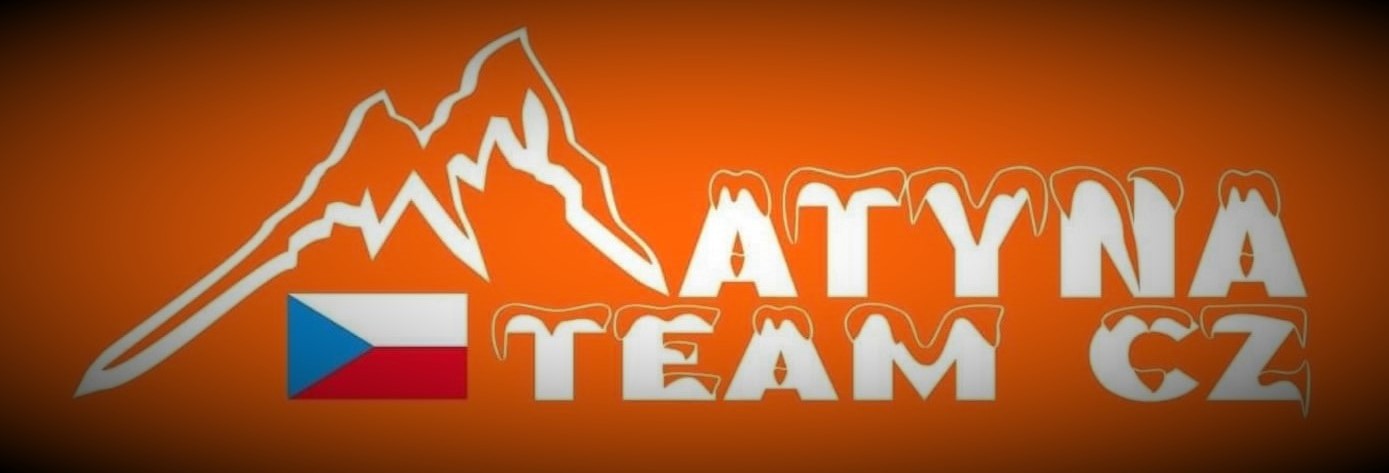 Platnost od 30.8. - 5.9. 2021	Cena menuTelefon: 604 109 592	Vydej obědůEmail: Matynasro@seznam.czvčetně polévky od 11 – 13:00                                                                Po :    Zavřeno 	                                         Út – Pá :    10 – 13      16 – 20                                                   So – Ne:     10 – 13     16 – 22                Úterý:	Polévka : 0,33 l Fazolová (1,3,7)35,-31.8.	Menu 1 : Obal. camembert, bramb. kaše (1,3,7)79,-Menu 2 :  Vepř. maso, špalíčky, špenát (1,3,7)89,-Středa:	Polévka : 0,33 l Uzená s rýží 35,-1.9.	Menu 1 :  Obal. květák, brambory, tatarka ( 1,3,7)79,-  Menu 2 : Pečené kuř. stehno, rýže, řepa (1,6)89,-Čtvrtek: Polévka : 0,33 l Dýňová (1,7)35,-2.9.	Menu 1 :  Boloňské špagety, sýr (1,3,6)79,-Menu 2 :  Hovězí guláš, housk. knedlík (1,3,7) 89,-Pátek:	Polévka : 0,33 l Hovězí s nudlemi (1,3)35,-3.9.	Menu 1 :  Halušky se zelím, uzené (1,3)79,-Menu 2 :  Koprová omáčka, hovězí maso, hous. knedlík(1,3,7)       89,-Sobota:	Polévka : 0,33 l Gulášová (1,6,9)35,-4.9.	Menu 1 : Zeleninové lečo, chléb (3)79,-Menu 2 :  Vepř./Kuř. řízek, bramb. salát (1,3,7)89,-Neděle:	Polévka : 0,33 l Slepičí s drobením (1,3)35,-      5.9.	     Menu 1 :  Karbanátek, brambory, tatarka (1,3,7,10)          79,-                          Menu 2 :  Rozpuštěné špízy, hranolky  89,-